Holy Communion InvitationHoly Communion is the Lord’s Supper for the Lord’s People. “All are welcome to receive the Lord's Body and Blood who are baptized in the name of the Father and of the Son and of the     Holy Spirit and believe that Jesus Christ, crucified and risen,         is truly present in, with and under the forms of bread and wine for the forgiveness of sins, life and salvation.” Calendar ItemsSun,	Jun 4	  Family Night at Emmanuel North – 6:30pm Wed,	Jun 7	  Men’s Bible Study - 11am at Oasis -and-	  Council Meeting – 4:30pm at Emmanuel NorthSat,	Jun 10	  Great Commission Mtg at Oasis – 5pm 	-and-	  Eve of Pentecost 3 Worship Service - 6pmWed,	Jun 14	  Men’s Bible Study - 11am at Oasis Sat,	Jun 17	  Eve of Pentecost 4 w/Communion - 6pmSun,	Jun 18	  Father’s DayWed,	Jun 21	  Men’s Bible Study - 11am at Oasis Sat,	Jun 24	  Eve of Pentecost 5 Worship Service - 6pmWed,	Jun 28	  Men’s Bible Study - 11am at Oasis Sat,	Ju1y 1	  Eve of Pentecost 6 w/Communion - 6pm Tue,	Ju1y 4	  Independence Day Wed,	July 5	  Men’s Bible Study - 11am at Oasis Sat,	Ju1y 8	  Eve of Pentecost 7 Worship Service - 6pmMen’s Bible Study In-PersonJoin us at Oasis Church each Wednesday at 11am, Jun 7th, 14th, 21st & 28th to study the Scriptures appointed for the week.***   This Evening at Emmanuel North   ***Family night at Emmanuel North. We will gather at 6:30, and a Christian movie entitled Miracles From Heaven will be shown at 7pm. Popcorn and other refreshments will be available.  Also you may bring other snacks to share. Bulletin - Page 16 of 16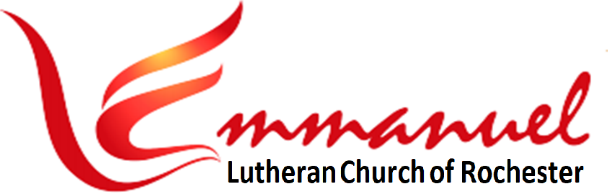 Worship – Holy Trinity Sunday	 Sun, June 4th, 2023 – 10amPastor:  Rev John Saethre	 	 With One Voice HymnalPianist:  Mary Ann Groven	  	 Bread of Life & CommunionScripture Reader: Deb Vomhof 	  * indicates stand if ableBrief Order of Confession & ForgivenessP:  In the name of the Father and of the Son and of the Holy Spirit.C:  Amen.P:  Almighty God, to whom all hearts are open, all desires known, and from whom no secrets are hid: Cleanse the thoughts of our hearts by the inspiration of you Holy Spirit, that we may perfectly love you and worthily magnify your holy name, through Jesus Christ our Lord.                                                                  C:  Amen.P:  If we say we have no sin, we deceive ourselves, and the truth is not in us. But if we confess our sins, God who is faithful and just will forgive our sins and cleanse us from all unrighteousness.Most merciful God,C:  We confess that we are in bondage to sin and cannot free ourselves. We have sinned against you in thought, word, and deed, by what we have done and by what we have left undone. We have not loved you with our whole heart; we have not loved our neighbors as ourselves. For the sake of your Son, Jesus Christ, have mercy on us. Forgive us, renew us, and lead us, so that we may delight in your will and walk in your ways, to the glory of your holy name. 					      Amen. Bulletin - Page 1 of 16P: In the mercy of almighty God, Jesus Christ was given to die for us, and for his sake God forgives us all our sins. As a called and ordained minister of the Church of Christ, and by his authority, I therefore declare to you the entire forgiveness of all your sins in the name of the Father, and of the Son, and of the Holy Spirit.        C: Amen.                 Hymn:  Come, All You PeopleVerse 1Come, All You Peo-ple, Come and Praise the Most High;        Come, All You Peo-ple, Come and Praise the Most High;                Come, All You Peo-ple, Come and Praise the Most High;                        Come Now and Wor-ship the Lord.Verse 2Come, All You Peo-ple, Come and Praise the Sav-ior;        Come, All You Peo-ple, Come and Praise the Sav-ior;                Come, All You Peo-ple, Come and Praise the Sav-ior;                        Come Now and Wor-ship the Lord.Verse 3Come, All You Peo-ple, Come and Praise the Spir-it;        Come, All You Peo-ple, Come and Praise the Spir-it;                Come, All You Peo-ple, Come and Praise the Spir-it;                        Come Now and Wor-ship the Lord.*GreetingP:  The grace of our Lord Jesus Christ, the love of God and the Communion of the Holy Spirit Be with you all.  C:  And also with you.					      *KyrieP:    Ky – ri - e  e – le -  i- son: 	    C:  Lord, Have Mer-cyP:   Chri - ste  e – le – I - son: 	    C:  Christ , Have Mer-cy P:   Ky – ri - e  e – le -  i- son: 	    C:   Lord, Have Mer-cy Bulletin - Page 2 of 16The Great CommissionCome and join our second session of our Great Commission event, Sat, Jun 10 at 5pm in the Oasis sanctuary.  The church council has wholeheartedly endorsed this special emphasis which is commanded by our Lord Jesus.  Please come, even if you missed the first event.  Let's be equipped to carry out the main mission of the church - to make disciples of all nations and to baptize and teach all that the Lord has commanded.  Pastor Saethre will be leading our event.  Please review John, chapter 4, Jesus' encounter with the Samaritan woman at Jacob's well. Also, the scriptures included on this sheet.John 1:43-51  -  Jesus Calls Philip and Nathanael43 The next day Jesus decided to go to Galilee. He found Philip and said to him, “Follow me.”  44 Now Philip was from Bethsaida, the city of Andrew and Peter. 45 Philip found Nathanael and said to him, “We have found him of whom Moses in the Law and              also the prophets wrote, Jesus of Nazareth, the son of Joseph.”  46 Nathanael said to him, “Can anything good come out of Nazareth?” Philip said to him, “Come and see.”  47 Jesus saw Nathanael coming toward him and said of him, “Behold, an Israelite indeed, in whom there is no deceit!”  48 Nathanael said to him, “How do you know me?” Jesus answered him, “Before Philip called you, when you were under the fig tree, I saw you.”  49 Nathanael answered him, “Rabbi, you are the Son of God! You are the King of Israel!”  50 Jesus answered him, “Because I said to you, ‘I saw you under the fig tree,’ do you believe? You will see greater things than these.”  51 And he said to him, “Truly, truly, I say to you, you will see heaven opened, and the angels of God ascending and descending on the Son of Man.”Bulletin - Page 15 of 16Thanks for worshiping with us this morning. Your presence is your gift to us. We pray that our Service of Worship is a blessing to you. Sealed by the Holy Spirit and marked with the cross of Christ forever we are -- praising, proclaiming and practicing  --  Emmanuel,   God  with  us,   in  daily  life.Emmanuel Lutheran Church			  (Oasis Building)3819 - 18th Avenue NW      (1965 Emmanuel Dr NW   Coming Soon) Rochester, MN 55901Phone: 507-206-3048              Website: 	         www.emmanuelofrochester.org  New Email:	         EmmanuelRochesterNALC@gmail.com    Facebook page:      Emmanuel Lutheran Church of Rochester, MN Matthew 28:16-20  -  The Great Commission16 Now the eleven disciples went to Galilee, to the mountain to which Jesus had directed them. 17 And when they saw him they worshiped him, but some doubted. 18 And Jesus came and said to them, “All authority in heaven and on earth has been given to me. 19 Go therefore and make disciples of all nations, baptizing them in the name of the Father and of the Son and of the Holy Spirit, 20 teaching them to observe all that I have commanded you. And behold, I am with you always, to the end of the age.”Bulletin - Page 14 of 16Hymn of PraiseGlory to God, Glory to God, Glory to God in the Highest.Glory to God, Glory to God, And Peace to God’s People on Earth. Lord God, Heavenly King, Almighty God and Father,We Worship You, We Give You Thanks, We Praise You For Your Glory.Glory to God, Glory to God, Glory to God in the Highest.Glory to God, Glory to God, And Peace to God’s People on Earth.Lord, Jesus Christ, Only Son of the Father, Lord God, Lamb of God, You Take Away the Sin of the World,Have Mercy on Us.You Are Seated at the Right Hand of the Father, Receive Our Prayer.Glory to God, Glory to God, Glory to God in the Highest.Glory to God, Glory to God, And Peace to God’s People on Earth. For You Alone Are the Holy One, You Alone Are the Lord,You Alone Are the Most High, Jesus Christ, With the Holy Spirit,  In the Glory of God the Father.  Amen.Glory to God, Glory to God, Glory to God in the Highest.Glory to God, Glory to God, And Peace to God’s People on Earth. And Peace to God’s People on Earth.* SalutationP: The Lord be with you.                                 C: And also with you.Bulletin - Page 3 of 16Prayer of the DayP:  Let us pray:  Almighty and everlasting God, you have given us grace to make the confession of a true faith. We acknowledge your glorious eternal Trinity, and we adore the unity of your majestic work. Defend us by this faith from all adversity and opposition to your way; through Jesus Christ, your Son, our Lord, who lives and reigns with you and the Holy Spirit, one God, now and forever.                                                                        C: Amen.1st Reading: Genesis 1:1-2:4a1In the beginning, God created the heavens and the earth. 2The earth was without form and void, and darkness was over the face of the deep. And the Spirit of God was hovering over the face of the waters. 3And God said, “Let there be light,” and there was light. 4And God saw that the light was good. And God separated the light from the darkness. 5God called the light Day, and the darkness he called Night. And there was evening and there was morning, the first day. 6And God said, “Let there be an expanse in the midst of the waters, and let it separate the waters from the waters.”  7And God made the expanse and separated the waters that were under the expanse from the waters that were above the expanse. And it was so. 8And God called the expanse Heaven. And there was evening and there was morning, the second day. 9And God said, “Let the waters under the heavens be gathered together into one place, and let the dry land appear.” And it was so. 10God called the dry land Earth, and the waters that were gathered together he called Seas. And God saw that it was good. 11And God said, “Let the earth sprout vegetation, plants yielding seed, and fruit trees bearing fruit in which is their seed, each according to its kind, on the earth.” And it was so. 12The earth brought forth vegetation, plants yielding seed according to their own kinds, and trees bearing fruit in which is their seed, each according to its kind. And God saw that it was good. 13And there was evening and there was morning, the third day. 14And God said, “Let there be lights in the expanse of the heavens to separate the day from the night. And let them be for signs and for seasons, and*BenedictionP:  As you go, may God go with you;May He go before you to show you the way;May He go behind you encourage you;May He go beside you to befriend you;Above you to watch over you;And within you to grant you His eternal peace.In the Name of the Father, and of the Son, and of the Holy Spirit.                                                       C:  Amen.Hymn:	 Go, My Children, with My BlessingVerse 1Go, My Chil-dren, with My Bless-ing, Nev-er A-lone.Wak-ing, Sleep-ing, I Am with You, You Are My Own.In My Love's Bap-tis-mal Riv-er, I Have Made You Mine For-ev-er.Go, My Chil-dren, with My Blessi-ng, You Are My Own.Verse 4I, the Lord Will Bless and Keep You and Give You Peace.I the Lord Will Smile Up-on You and Give You Peace.I, the Lord Will Be Your Fa-ther,Sav-ior, Com-fort-er, and Broth-er.Go, My Chil-dren, I Will Keep You and Give You Peace.*DismissalP: Go in peace. Serve the Lord.                       C: Thanks be to God. OfferingsOfferings may be placed in the basket by the sanctuary door.Offerings may also be given electronically or via U.S. mail.Thanks for supporting the ministry of Emmanuel Thank you for being here.  Good-bye.Bulletin - Page 13 of 16Lamb of God  (sung as the communion distribution begins)Lamb of God, You Take A-way the Sin of the World,Have Mer-cy on us.Lamb of God, You Take A-way the Sin of the World,Have Mer-cy on us.Lamb of God, You Take A-way the Sin of the World,Grant us Peace, Grant us Peace.Holy CommunionP: The body of Christ, given for you.P: The blood of Christ, shed for you.*Table BlessingP: The body and blood of our Lord Jesus Christ strengthen you and keep you in his grace.                                                         C:  Amen. *Canticle: Thankful HeartsThank-ful Hearts and Voic-es Raise,Tell Ev-‘ry-one What God Has Done. Let All Who Seek the Lord Re-joiceAnd Bear Christ’s Ho-ly NameSend us With Your Prom-is-es, O GodAnd Lead us Forth in JoyWith Shouts of Thanks-giv-ing.  Al-le-lu-ia.Post Communion PrayerP:  Let us pray:  Almighty God, you provide true bread from heaven, your Son, Jesus Christ, our Lord. Grant that we who have received the Sacrament of his body and blood may abide in him and he in us, that we may be filled with the power of his endless life, now and forever.                                                          C:  Amen. Bulletin - Page 12 of 16 for days and years, 15and let them be lights in the expanse of the heavens to give light upon the earth.” And it was so. 16And God made the two great lights — the greater light to rule the day and the lesser light to rule the night — and the stars. 17And God set them in the expanse of the heavens to give light on the earth, 18to rule over the day and over the night, and to separate the light from the darkness. And God saw that it was good. 19And there was evening and there was morning, the fourth day. 20And God said, “Let the waters swarm with swarms of living creatures, and let birds fly above the earth across the expanse of the heavens.”  21So God created the great sea creatures and every living creature that moves, with which the waters swarm, according to their kinds, and every winged bird according to its kind. And God saw that it was good. 22And God blessed them, saying, “Be fruitful and multiply and fill the waters in the seas, and let birds multiply on the earth.” 23And there was evening and there was morning, the fifth day. 24And God said, “Let the earth bring forth living creatures according to their kinds — livestock and creeping things and beasts of the earth according to their kinds.” And it was so. 25And God made the beasts of the earth according to their kinds and the livestock according to their kinds, and everything that creeps on the ground according to its kind. And God saw that it was good. 26Then God said, “Let us make man in our image, after our likeness. And let them have dominion over the fish of the sea and over the birds of the heavens and over the livestock and over all the earth and over every creeping thing that creeps on the earth.”  27So God created man in his own image, in the image of God he created him; male and female he created them. 28And God blessed them. And God said to them, “Be fruitful and multiply and fill the earth and subdue it, and have dominion over the fish of the sea and over the birds of the heavens and over every living thing that moves on the earth.”  29And God said, “Behold, I have given you every plant yielding seed that is on the face of all the earth, and every tree with seed in its fruit. You shall have them for food. 30And to every beast of the earth and to every bird of the heavens and to everything that creeps on the earth, everything that has the breath of life, I have given every green plant for food.” And it was so. 31And God saw everything that he had made, and behold, it was very good. And there was evening and there was morning, the sixth day. 1Thus the heavens and the earth were finished, and all the host of them. 2And on the seventh day God finished his work that he had done, and he rested on the seventh day from all his work that he had done. 3So God blessed the seventh day and made it holy, because on it God rested from all his work that he had done in creation. 4aThese are the generations of the heavens and the earth when they were created.The Word of the Lord.                                         C: Thanks be to God.Psalm 8 (Read Responsively by Half Verse)1 	O Lord our Lord,   	How exalted is your Name in all the world!2 	Out of the mouths of infants and children   	Your majesty is praised above the heavens.3	You have set up a stronghold against your adversaries,   	To quell the enemy and the avenger.4	When I consider your heavens, the work of your fingers,  	The moon and the stars you have set in their courses,5 	What is man that you should be mindful of him?   	The son of man that you should seek him out?6 	You have made him but little lower than the angels;   	You adorn him with glory and honor;7 	You give him mastery over the works of your hands;   	You put all things under his feet:8 	All sheep and oxen,   	Even the wild beasts of the field,9 	The birds of the air, the fish of the sea,   	And whatsoever walks in the paths of the sea.10 	O Lord our Lord,  	How exalted is your name in all the world!Bulletin - Page 6 of 16The Great ThanksgivingP:	The Lord be with you.C: 	And also with you.	                            P: 	Lift up your hearts.C: 	We lift them to the Lord.                      P: 	Let us give thanks to the Lord, our GodC: 	It is right to give him thanks & praiseP: 	It is indeed right and salutary…….    	to praise your name and join their unending hymn:C: 	Ho-ly, ho-ly, ho-ly Lord,  God of pow-er and might.     	Hea-ven and earth are full of your glo-ry,   Ho-san-na in the high-est.     	Bless-ed is he who comes in the name of the Lord     	    Ho-san-na in the high-est, Ho-san-na in the high-est.     *Eucharistic PrayerIn the night in which he was betrayed, our Lord Jesus took bread, and gave thanks, broke it and gave it to his disciples, saying, “Take and eat, this is my body, given for you. Do this for the remembrance of me.” Again, after supper, he took the cup, gave thanks, and gave it for all to drink, saying, “This cup is the new covenant in my blood, shed for you and for all people for the forgiveness of sin. Do this for the remembrance of me.”                                            C:  Amen. *Lord’s Prayer: Traditional VersionOur Father, Who Art in Heaven,Hallowed Be Thy Name,Thy Kingdom Come,  Thy Will Be Done, On Earth as it is in Heaven.Give Us This Day Our Daily Bread.And Forgive Us Our Trespasses,As We Forgive Those Who Trespass Against Us.And Lead Us Not into Temptation,But Deliver Us From Evil.For Thine is the Kingdom, And the Power, and the Glory,  Forever and Ever.  Amen.                 Bulletin - Page 11 of 16Prayers of the ChurchLet us pray for the whole people of God in Christ Jesus, and for all people according to their needs. 	(A brief silence)For the Work of the TrinityHoly Trinity, you have revealed yourself as one God in three Persons. We praise you for the wonders of Creation, knowing it is to you that we belong. We thank you for coming to us in Christ to redeem us from all that holds us bound. We pray that you would be at work through your Word, so that we would acknowledge and honor you in all that we do.  Lord, in your mercy, 			            Hear our prayer. For ProtectionFather in heaven, your Son prayed that we may be protected in your name. Protect us today from all calamities and distresses that may befall people in our world, in our nation, in our communities, and in our lives, especially those we name now either silently or aloud.    [names]Lord, in your mercy, 			            Hear our prayer. For God’s PresenceEternal God, you are victorious over sin, death, and all that separates us from you. Draw near to all who feel alone in illness or suffering especially those we name now either silently or aloud. .        [names]         Fill them with your heavenly presence. Lord, in your mercy, 			            Hear our prayer. For Sabbath RestLord of the Sabbath, be with all those who are taking time off of work to rest and be regenerated. Help us to hear and know you in our keeping of the Sabbath so that we might be renewed for work in your kingdom. Lord, in your mercy, 			            Hear our prayer.P:  Into your hands, almighty God, we commend all for whom       we pray; trusting in your abundant mercy, through Jesus Christ, our Savior.                                                                                     Amen.Bulletin - Page 10 of 162nd Reading: Acts 2:14a, 22-3614aPeter, standing with the eleven, lifted up his voice and addressed them:  22“Men of Israel, hear these words: Jesus of Nazareth, a man attested to you by God with mighty works and wonders and signs that God did through him in your midst, as you yourselves know — 23this Jesus, delivered up according to the definite plan and foreknowledge of God, you crucified and killed by the hands of lawless men. 24God raised him up, loosing the pangs of death, because it was not possible for him to be held by it. 25For David says concerning him, ‘I saw the Lord always before me, for he is at my right hand that I may not be shaken; 26therefore my heart was glad, and my tongue rejoiced; my flesh also will dwell in hope. 27For you will not abandon my soul to Hades, or let your Holy One see corruption. 28You have made known to me the paths of life; you will make me full of gladness with your presence.’ 29Brothers, I may say to you with confidence about the patriarch David that he both died and was buried, and his tomb is with us to this day. 30Being therefore a prophet, and knowing that God had sworn with an oath to him that he would set one of his descendants on his throne, 31he foresaw and spoke about the resurrection of the Christ, that he was not abandoned to Hades, nor did his flesh see corruption. 32This Jesus God raised up, and of that we all are witnesses. 33Being therefore exalted at the right hand of God, and having received from the Father the promise of the Holy Spirit, he has poured out this that you yourselves are seeing and hearing. 34For David did not ascend into the heavens, but he himself says, ‘The Lord said to my Lord, “Sit at my right hand, 35until I make your enemies your footstool.”’ 36Let all the house of Israel therefore know for certain that God has made him both Lord and Christ, this Jesus whom you crucified.”  The Word of the Lord.                     C: Thanks be to God. *Gospel Verse: “Al-le-lu-ia”C:   Al-le-lu-ia, Lord, to Whom Shall We Go? Al-le-lu-ia,  You  Have  the  Words  of  E-ter-nal  Life,  Al-le-lu-ia, Al-le-lu-ia. Bulletin - Page 7 of 16*Gospel Reading: Matthew 28:16-20P: The Holy Gospel According to St Matthew the 28th Chapter.C: Glory to you, O Lord.		      			             16The eleven disciples went to Galilee, to the mountain to which Jesus had directed them. 17And when they saw him they worshiped him, but some doubted. 18And Jesus came and said to them, “All authority in heaven and on earth has been given to me. 19Go therefore and make disciples of all nations, baptizing them in the name of the Father and of the Son and of the Holy Spirit, 20teaching them to observe all that I have commanded you. And behold, I am with you always, to the end of the age.”  The Gospel of the Lord.                            C: Praise to you, O Christ.*******************  Sermon:  Rev John Saethre  ********************Hymn:  We Were Baptized in Christ JesusV1	We Were Bap-tized in Christ Je-sus,We Were Bap-tized in His Death.That as Christ Was Raised Vic-to-rious,We Might Live a Brand New Life.And if We Have Been U-ni-tedIn a Dread-ful Death Like His,We Will All Be Re-u-ni-ted,		For He Lives. V2	In the Wa-ter and the Wit-ness,In the Break-ing of the Bread,In the Wait-ing Arms of Je-susWho is Ris-en from the Dead,God Has Made a New Be-gin-ningFrom the Ashes of Our Past.In the Los-ing and the Win-ning	We Hold Fast.V3	Glo-ry Be to God the Fa-ther,Glo-ry Be to Christ the Son,Glo-ry to the Ho-ly Spir-it,E-ver Three and E-ver One;As it Was in the Be-gin-ning,Glo-ry Now Re-sounds A-gainIn a Song That Has No End-ing.	A---men.         Page 8*Apostles’ Creed   I Believe in God, the Father Almighty,   Creator of Heaven and Earth.   I Believe in Jesus Christ,  His Only Son,  Our Lord.   He Was Conceived by the Power of the Holy Spirit   And Born of the Virgin Mary. He Suffered Under Pontius Pilate,   Was Crucified, Died, and Was Buried. He Descended into Hell.   On the Third Day He Rose Again. He Ascended Into Heaven,   And is Seated at the Right Hand of the Father.   He Will Come Again to Judge the Living and the Dead.   I Believe in the Holy Spirit,        the Holy catholic Church,   The Communion of Saints,         the Forgiveness of Sins,   The Resurrection of the Body,   and the Life Everlasting. Amen.Bulletin - Page 9 of 16The Athanasian CreedWhoever wants to be saved should above all cling to the catholic faith. Whoever does not guard it whole and inviolable will doubtless perish eternally. Now this is the catholic faith: We worship one God in trinity, and the Trinity in unity, neither confusing the persons nor dividing the divine being. For the Father is one person, the Son is another, and the Holy Spirit is still another, But the deity of the Father, Son, and Holy Spirit, is one, equal in glory and coeternal in majesty. What the Father is, the Son is, and so is the Holy Spirit. Uncreated is the Father; uncreated is the Son, uncreated is the Spirit. The Father is infinite, the Son is infinite, the Holy Spirit is infinite; Eternal is the Father, eternal is the Son, eternal is the Spirit; And yet there are not three eternal beings, but one who is eternal, As there are not three who are uncreated and unlimited beings, but one who is uncreated and unlimited. Almighty is the Father, almighty is the Son, almighty is the Spirit, and yet there are not three almighty beings but one who is almighty. Thus, the Father is God, the Son is God, the Holy Spirit is God And yet there are not three Gods but one God. Thus the Father is Lord, the Son is Lord, the Holy Spirit is Lord, And yet there are not three Lords but one Lord. As Christian truth compels us to acknowledge each distinct person as God and Lord, so catholic religion forbids us to say that there are three gods or three lords. The Father was neither made nor created nor begotten; The Son was neither made nor created, but was alone begotten by the Father. The Spirit was neither made nor created, but is proceeding from the Father and the Son. Thus there is one Father and not three fathers, one Son and not three sons, one Holy Spirit and not three spirits. And in this Trinity, no one is before or after, greater or less than the other, But all three persons are in themselves coeternal and coequal, and so we must worship the Trinity in unity and the one God in three persons. Whoever wants to be saved must think thus about the Trinity. It is necessary for eternal salvation that one also faithfully believe that our Lord Jesus Christ became flesh,   Page x of xxFor this is the true faith that we believe and confess: that our Lord Jesus Christ, God's Son, is both God and man: He is God, begotten before all worlds from the being of the Father, And he is man, born in the world from the being of his mother, Existing fully as God and fully as man, with rational soul and a human body, Equal to the Father in divinity and subordinate to the Father in humanity. Although he is God and man, he is not divided but is one Christ: He is united because God has taken humanity into himself; he does not transform deity into humanity. He is completely one, in the unity of his person, without confusing his natures. For as the rational soul and body are one person, so the one Christ is God and man. He suffered for our salvation. He descended into hell, and rose again from the dead. He ascended into heaven, and is seated at the right hand of the Father. He will come again to judge the living and the dead. At his coming, all people shall rise bodily to give an account of their own deeds. Those who have done good will enter eternal life, and those who have done evil will enter eternal fire. This is the catholic faith. One cannot be saved without believing this firmly and faithfully. Page x of xx